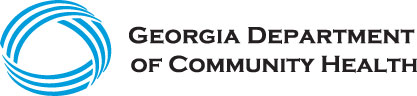 Audit Committee Meeting 9:00 a.m. Vickie White Conference Room 34th FloorAGENDABOARD OF COMMUNITY HEALTH Department of Community Health2 Peachtree Street, N.W. - Fifth Floor Board RoomAtlanta, Georgia 30303December 11, 2014 10:30 a.m.Next MeetingJanuary 8, 2015 10:30 a.m.Department of Community Health2 Peachtree Street, N.W., - Fifth Floor Board RoomAtlanta, Georgia 30303A.  Call to Order 	  Norm Boyd, Chairman Norm Boyd, Chairman Norm Boyd, Chairman B.  Approval of MinutesOctober 9, 2014Donna Moses, Interim SecretaryDonna Moses, Interim SecretaryDonna Moses, Interim SecretaryC.  Opening CommentsNorm Boyd, ChairmanNorm Boyd, ChairmanD.  Committee Reports      Audit CommitteeNorm Boyd, ChairmanNorm Boyd, ChairmanE.  Commissioner’s Report                                                            Clyde L. Reese III, Esq.Clyde L. Reese III, Esq.F.  Cyber and Information SecuritySherman Harris, Agency InformationSecurity OfficerSherman Harris, Agency InformationSecurity OfficerG.  Hospital Provider Fee-Tier II Inpatient Methodology Public       Notice, Final AdoptionJohn Upchurch, DirectorReimbursementJohn Upchurch, DirectorReimbursementH.  Independent Care Waiver Program (ICWP)-Skilled Nursing       Public Notice, Final AdoptionMarcey Alter, Medicaid Deputy Director Aging and Special PopulationsI.   Adult Day Center Rules Public Notice, Final AdoptionMary Scruggs, Division ChiefHealthcare Facility RegulationJ.  AdjournNorm Boyd, ChairmanNorm Boyd, ChairmanNorm Boyd, Chairman